	Женева, 24 апреля 2019 годаУважаемая госпожа,
уважаемый господин,Хотел бы сообщить вам, что собрание JCA-IMT2020 перенесено и состоится во вторник, 2 июля, с 18 час. 00 мин. до 19 час. 30 мин. Оно будет приурочено к собранию ИК15.Подробная информация о собрании JCA-IMT2020 размещена по адресу: https://www.itu.int/en/ITU-T/jca/imt2020/Pages/default.aspx.С уважением,(подпись)Чхе Суб Ли
Директор Бюро 
стандартизации электросвязи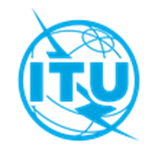 Международный союз электросвязиБюро стандартизации электросвязиОсн.:Исправление 1 
к Коллективному письму 8/13 БСЭSG13/TKТел.:
Факс:
Эл. почта:
Веб-страница:+41 22 730 5126
+41 22 730 5853
tsbsg13@itu.int
http://itu.int/go/tsg13–	Администрациям Государств – Членов Союза–	Членам Сектора МСЭ-Т–	Ассоциированным членам МСЭ-Т, участвующим в работе 13-й Исследовательской комиссии–	Академическим организациям − Членам МСЭПредмет:Собрания Рабочих групп 1/13, 2/13 и 3/13 (Женева, 28 июня 2019 г.)Собрания Рабочих групп 1/13, 2/13 и 3/13 (Женева, 28 июня 2019 г.)